 ROMANIA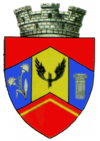 JUDETUL HUNEDOARAPRIMARIA ORASULUI SIMERIADIRECTIA ECONOMICANR. 588 / 12.01.2022 Proces verbal de afisareÎn data de  12.01.2022 , s-a procedat la afişarea proiectului de hotarâre privind proiectului de hotărâre  privind  aprobarea „Calendarului Acţiunilor Cultural-Artistice pentu anul 2022”  a Centrului Cultural şi de Creaţie al oraşului Simeria pentru anul 2022.Proiectul de hotărâre mai sus mentionat , pentru aplicarea Legii nr.52/2003, privind transparent decizionala in administatia publica, republicata, a fost afişat atât la sediul instituţiei, cât şi pe site-ui Primăriei oraşului Simeria la adresa www.primariasimeria.ro, secțiunea TRANSPARENŢĂ DECIZIONALĂ.Întocmit,Director executivBlaga Julieta-Catita.